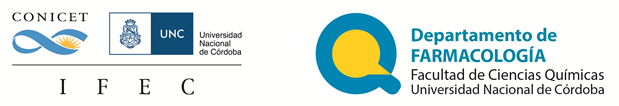 Jornadas del Instituto de Farmacología Experimental de Córdoba en conmemoración de los 10 años de su creación.Programa:Dia 1 – 23 de abril 201810:30  hs - Conferencia a cargo del Dr. Alfredo Cáceres (INIMEC  CONICET –UNC) : “El citoesqueleto neuronal: su organización, dinámica, función y regulación durante la formación y degeneración axonal”  - Auditorio del CCT Córdoba11:15 hs – COFFEE BREAK11: 30 hs - Conferencia a cargo del Dr. Arturo Romano (Fac. Cs. Exactas, Físicas y Naturales – UBA) : “Regulación de la expresión génica para la formación de memorias persistentes” - Auditorio del CCT Córdoba13 hs – BRINDIS14:30 hs – Sesión de posters de Becarios de IFEC y Docentes del Departamento de Farmacología - 2º Piso del Edificio de Trabajos Prácticos, Fac. Cs. Químicas.Día 2 – 24 de abril de 2018Exposición de los Investigadores del IFEC sobre sus líneas de investigación (Auditorio Edificio Integrador)10 hs Mecanismos neurobiológicos involucrados en la resistencia al proceso delabilizacion/reconsolidacion de una memoria de miedo inducido por un estado emocional negativo (Dr. Victor Molina)10: 20  hs Estrés y drogas psicoestimulantes: mecanismos neurobiológicos de la vulnerabilidad a la adicción (Dra. Liliana Cancela)10:40 hs Impacto de la exposición temprana a plomo sobre el metabolismo de etanol: aproximaciones in vitro e in vivo (Dra. Miriam Virgolini)11 hs Procesos de plasticidad cerebrales durante la administración de drogas psicoactivas: efectos de sildenafil sobre la adquisición de una memoria y la transmisión sináptica en el hipocampo. (Dra. Mariela Pérez)11: 20 hs Neurodegeneración, deterioro cognitivo asociado a la patología parkinsoniana. (Dra. Claudia Hereñu)11:40 hs Bases neuronales de la flexibilidad comportamental y la selección de acciones en Drosophila (Dr. Axel Gorostiza)12 hs Influencia de las RhoGTPasas en la adicción a cocaína (Dra. Flavia Bollati)12: 20 hs  Bases neurobiológicas de los efectos de grelina sobre la plasticidad sináptica hipocampal (Dra. Susana Rubiales)12: 40 hs Hiponutrición perinatal y reactividad farmacológica a drogas de abuso. (Dr. Gabriel Cuadra)---------------------------------------------------------------------------------------------------------------14: 40 hs Neuroadaptaciones inducidas por drogas psicoactivos: rol de angiotensina ii cerebral (Dra. Claudia Bregonzio)15 hs Abordaje experimental del impacto de la malnutrición temprana sobre parámetros conductuales y neuroquímicos relacionados a síntomas depresivos. (Dra. Analía Valdomero)15:20 hs Caracterización neurobiológica de la modulación del estrés sobre la dinámica de la memoria de extinción: implicancia para los desórdenes de miedo y ansiedad. (Dr. Gastón Calfa)15:40 hs Mecanismos involucrados en los efectos de la neuroinflamación sobre memorias dependientes de hipocampo. Modulación por α-MSH. (Dra. Teresa Scimonelli)16 hs Influencia  de la abstinencia al etanol sobre la modulación de las respuestas emocionales de miedo: sustratos y mecanismos neurobiológicos implicados. (Dra. Irene Martijena)16:20 hs Efectos del Estrés sobre la Generalización de Memorias de Miedo: Plasticidad de Astrocitos como Posible Sustrato  Neurobiológico (Dr. Crhistian Bender)